Publicado en Madrid el 25/05/2017 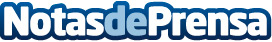 Los 6 campamentos urbanos de verano más divertidos de MadridQuedarse en Madrid en verano nunca fue tan divertido. Los cursos más originales del verano permitirán a niños y jóvenes de la capital adentrarse en el mundo de la ciencia y la naturaleza, aprender idiomas o practicar nuevos deportes en nueva compañía y sin salir de la ciudad. Datos de contacto:Ana Calleja617676995Nota de prensa publicada en: https://www.notasdeprensa.es/los-6-campamentos-urbanos-de-verano-mas Categorias: Educación Madrid Entretenimiento Ocio para niños Cursos http://www.notasdeprensa.es